dddd 2.5 pt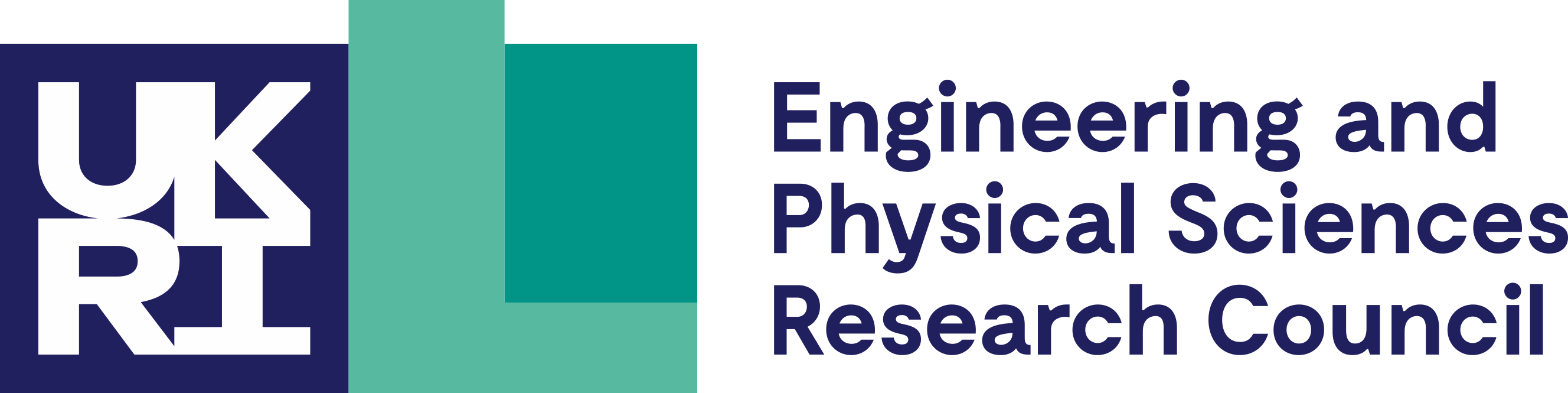 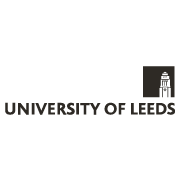 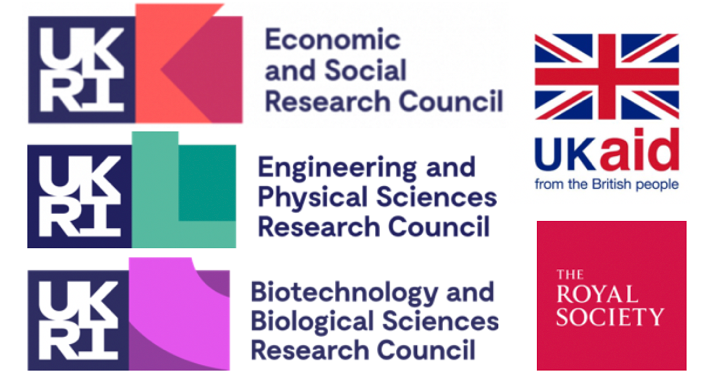 